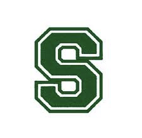  STATON ELEMENTARY PARENT TEACHER ORGANIZATION1700 Sageberry Drive • Las Vegas • NV • 89144          Phone (702) 799-6720 • Fax: (702) 799-6070Dear Parents/Community Partner,Staton Elementary School continues to be a high achieving elementary school!  We are so proud of our students and thank our parents, teachers, and community members like YOU for supporting us. Staton’s reputation for excellence is one that grows each year attracting talented teachers and offering many benefits to our students. There are many things that make Staton a special school but it is the funds raised and sponsorships acquired by PTO from individuals like you that make the biggest impact and difference in the opportunities that are made available for the students.PTO sponsorships and fundraising provided the following last year… and will continue with your help!*Not their actual pay. What CCSD charges for this position.Staton Elementary needs your support to help keep Staton great and be part of our awesome community!By becoming a Staton sponsor, sponsoring a specific event, donating cash or goods for a raffle basket, or by giving an anonymous additional monetary donation you will be helping our students reach their full potential by continuing to have access to the very best education opportunities available. As an added benefit, with 700 students, your business will enjoy valuable exposure among our community.We invite you to choose one (or more) of these 4 opportunities to help our school. Each will have a direct impact on the education of our students and they are all recognized and appreciated!! Please turn over for our sponsorship and donation opportunities!Advertise with a Business or Family Sponsorship: Choose one of the 3 levels. If you would like to advertise or feature your company or your family name this is a great year round advertising opportunity. Sponsor a Community Event: Allow us to build community and make memories for students with fun events! We will notify our community you are sponsoring the event with your logo on marketing materials (t-shirts too for Staton Strides for Success donation). Special shout outs at school, on social media throughout the marketing period, and the day of the event will be made.Sponsor a Raffle Basket: $300 for PTO to curate a raffle basket or create your own basket valued at $300 with your company's products/services.  Raffled off at our end of year Spring Event. You will receive special shout outs at school and on social media throughout the marketing period and the day of the event.Donate: Send in a flat donation of any amount (everything counts!). Consider sponsoring a student who doesn’t have the ability to raise $220 through our community and fundraising events. This will help with our overall fundraising goals. Some families consider this their “volunteer time” payment if they are not able to help us by volunteering at events. This type of donation will be more discrete and anonymous to the community. These funds are typically used to reduce class sizes.					Grand Total Donation Amount: $__________________________Name: __________________________________________ Student(s) name: _____________________________________Business Name (if applicable): ___________________________________________________________________________Address: _____________________________________________________________________________________________Telephone: ____________________Email: _____________________________Website: _____________________________Forms can be dropped off or mailed to the school at: Staton Elementary PTO, 1700 Sageberry Drive, Las Vegas, NV 89144Please make checks payable to “Staton PTO”. Credit card donations are also accepted, with 3% processing fee. E-mail completed form to us at StatonPTOPresident@gmail.com and visit www.statonelementarty.com/shop to pay online.All contributions to Staton PTO are tax deductible.  A tax donation letter may be requested from StatonPTOTreasurer@gmail.com.Thank you for partnering with us to make Staton an outstanding public school.  The PTO, staff, and students thank you!Some additional and easy ways to support Staton: Check with your employer on charity and donation match options. Scan your box tops into the box top app and make sure your charity is set to Staton Elementary PTO.Ask businesses you frequently go to if they’re interested in sponsoring or  donating to our school.Budget ItemCostDonor1 Teacher position to reduce class sizes, this benefits teachers & students$92,200* PTO fundraising events throughout the year, donations and sponsorships.2 Certified Small Group Tutors for Math and Reading$28,000PTO funds New electronic die cutting machine for teachers and volunteers. New copy machine.$14,000PTO fundraising event: Staton Strides for SuccessClassroom materials and supplies picked by each teacher.$7,000PTO fundraising: Staton Strides for Success 10% teacher giveback.Platinum SponsorGold SponsorSilver Sponsor$1,500$750$500Logo on Banners (3) at SchoolInvitation to display a table at our Open House in August and Back to school night in OctoberStaton Weekly Email BlastsLogo on Staton WebsiteLogo on Yearbook Sponsor PagePTO MembershipStaton Weekly Email BlastsLogo on Staton WebsiteLogo on Yearbook Sponsor PagePTO MembershipLogo on Staton WebsiteLogo on Yearbook Sponsor PagePTO MembershipEvent Sponsorship $500 eachMark Selection $500 eachKinder Kick Off : Welcome to Staton Saturday breakfast event for kindergarten familiesTrunk or Treat: Halloween eventFall Raffle: Raffle tickets (approx 7000) with logo or family name printed on back of each ticketVIP Breakfast: Breakfast to give thanks to an important adult in a students lifeStaton Strides for Success: Fun run and our biggest fundraiser of the year  (need 8 sponsors total)Spring Event: End of year community eventTeacher Appreciation: Sponsor a bi- monthly lunch to show appreciation to our teachersBasket Sponsorship $300Mark Selection $300 eachRaffle Basket PTO chooses theme and curatesRaffle Basket (no cash donation I will curate myself and have valued at $300+)Anonymous donation amount: $_______________________